Помоги Лосяшу выбрать один правильный ответ.1.Объединение кровных родственников или близких людей, у которых общий дом и хозяйство, называется…а) группой;         б) коллективом;         в) семьей;        г) командой.   2.Как называется страна, в которой ты живешь?  а) Азия;      б) Россия;       в) СССР;         г) Москва;         д) Европа.  3.Основной Закон Российской Федерации называется… а) кодекс;   б) устав;     в) конституция;   г) энциклопедия;    д) правила.4.О чем рассказывает родословная семьи? а) о членах семьи, с которыми ты живешь в одном доме; б) о членах семьи, живущих в других городах;в) о поколениях людей одной семьи (рода); г) о родных братьях и сестрах   5.Какая из пословиц устарела и не подходит для современной школы:а) «кто грамоте горазд, тому не пропасть»;    б) «азбука наука, а ребятам мука»;в) «повторение-мать учения»;                              г) «без палки нет учения».   6.Как называют людей, кто живёт на планете в одно время, в одну эпоху? а) современники;    б) сверстники;     в) потомки;       г) ровесники.7. Выбери правильную последовательность цветов в российском флаге?а) белый-синий-красный;         б) синий-белый-красный;                                                                                     в) белый-красный-синий;         г) синий-красный-белый с изображением двуглавого орла.
8. Что такое герб? а) эмблема, отличительный знак, передаваемый по наследству;б) полотнище геометрической формы, имеющее какую-либо специальную расцветку;в) песня, восхваляющая и прославляющая кого-либо или что-либо.
9. Какое учебное заведение даёт профессию?а) школаб) колледжв) библиотека10. Найди группу, в которой перечислены профессии людей, работающих только в сфере культуры.а) учитель, воспитатель, библиотекарь;б) экскурсовод, клоун, артист;в) писатель, художник, маляр.Помоги Лосяшу ответить на вопросы об Ивановском крае.1. В 1877 г. в Иваново-Вознесенске на Старой Волостной улице (ныне Садовой) был разбит первый...а) сквер;      б) бульвар;      в) сад;      г) огород.2. В 1918 году в Иванове впервые было открыто (а, ы)...а) первая школа;  в) ремесленное училище;    б) детские ясли;  г) высшее учебное заведение.3.Зачем женщины из других городов съезжались в Иваново?а) выйти замуж;         б) получить образование;            в) работать ткачихой.4. Собака какой маленькой породы изображена рядом с Аркадием Северовым в городе невест?а) шпиц;              б) бульдог;           в) далматинец;           г) такса.5. Как называются жители наше города?а) ивановцы;     б) ивановчане;    в) ивановинцы;    г) иваново-вознесенцы6. Как называется ткань из хлопка, которая прославила наш край на весь мир? а) шёлк;            б) ситец;              в) сатин;              г) гобелен7. Назовите самый древний город Ивановского края.а) Плес;           б) Южа;            в) Юрьевец;              г) Вичуга8.Что делает девушка на гербе Иваново?а) вяжет;              б) прядет;           в) вышивает;        г) смотрит карту.9. Какой код субъекта Российской Федерации имеет Ивановская область?а) 62;      б) 52;        в) 73;          г) 38;          д) 3710. Составь логические цепочки, сопоставив фото , Ф.И.О. и их должностью/ профессией/известной информацией Задания от Лосяша.Разгадай ребусы на тему: Профессии. 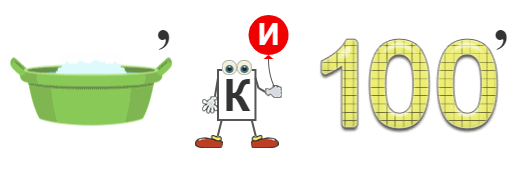 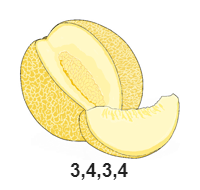 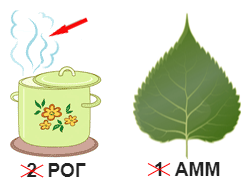 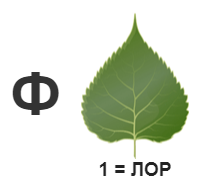 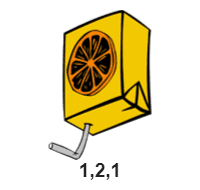 Ты выполнил все задания! Молодец!Максимальный балл за олимпиаду – 34 б.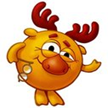 Олимпиада для учащихся начальной школыпо обществознанию и краеведению«Турнир Смешариков» - 2022-2023 учебный год2 классФамилия____________________ Имя_______________Школа ________________________I.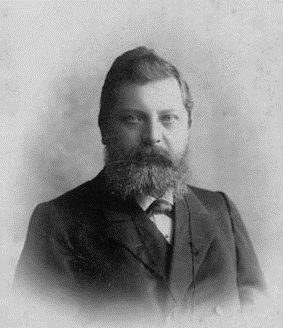 II.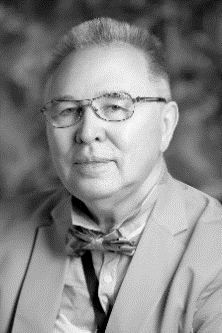 III.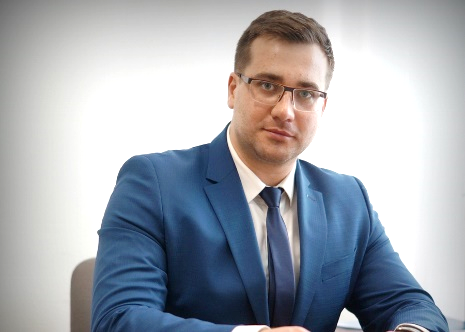 IV.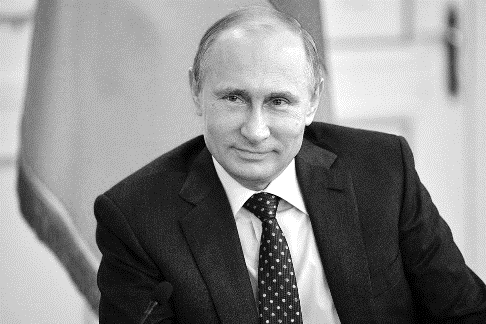 V.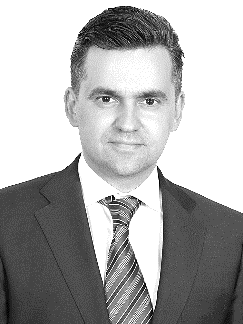 А.Шарыпов            Владимир НиколаевичБ.Путин Владимир ВладимировичВ.Воскресенский Станислав СергеевичГ.Бурылин Дмитрий ГеннадьевичД.Зайцев Вячеслав Михайлович1.Губернатор Ивановской области2.Русский фабрикант, меценат, основатель музея в г. Иваново3.Российский художник-модельер4.Мэр города Иваново5.Президент Российской ФедерацииI. -           -             II. -            -  III. -          -IV. -         -    V. -         -